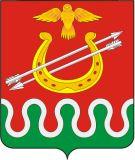 КРАСНОЯРСКИЙ КРАЙБОГОТОЛЬСКИЙ РАЙОННЫЙ СОВЕТ ДЕПУТАТОВг. БОГОТОЛРЕШЕНИЕ30 мая 2017 года	                 		        	    	     			№ 12-82О ВНЕСЕНИИ ИЗМЕНЕНИЙ В РЕГЛАМЕНТ БОГОТОЛЬСКОГО РАЙОННОГО СОВЕТА ДЕПУТАТОВ, УТВЕРЖДЕННЫЙ РЕШЕНИЕМ  БОГОТОЛЬСКОГО РАЙОННОГО СОВЕТА ДЕПУТАТОВ ОТ 20.12.2013 № 33-219В соответствии со ст. 13.1 Федерального закона от 25.12.2008 № 273-ФЗ «О противодействии коррупции», ст. 40 Федерального законом от 06.10.2003 № 131-ФЗ «Об общих принципах организации местного самоуправления в Российской Федерации», руководствуясь ст. 21, 25 Устава Боготольского района Красноярского края, Боготольский районный Совет депутатов РЕШИЛ:1. Внести в  Регламент Боготольского районного Совета депутатов, утвержденного  Решением Боготольского  районного Совета депутатов от 20.12.2013 № 33-219 следующие изменения: дополнить главу 1 статьей 4.1 следующего содержания: «Статья 4.1. Порядок рассмотрения вопроса о прекращении полномочий лица, замещающего муниципальную должность, в связи с утратой доверия 1. Решение о прекращении полномочий лица, замещающего муниципальную должность, в связи с утратой доверия принимается  Боготольским районным Советом депутатов на основании представленных материалов по результатам проведенной проверки комиссией по соблюдению требований законодательства о противодействии коррупции при исполнении полномочий и урегулированию конфликта интересов или информации, материалов, полученных в ходе самостоятельной проверки Боготольским районным Советом депутатов. 2. Перед рассмотрением решения о прекращении полномочий лица, замещающего муниципальную должность, должны быть обеспечено заблаговременное получение им уведомления о дате, времени и месте рассмотрения результатов проверки.  2.1. При рассмотрении вопроса о прекращении полномочий лица, замещающего муниципальную должность, в связи с утратой доверия учитываются характер совершенного указанным лицом коррупционного правонарушения, его тяжесть, обстоятельства, при которых оно совершено, соблюдение им других ограничений и запретов, требований о предотвращении или об урегулировании конфликта интересов и исполнение им обязанностей, установленных в целях противодействия коррупции, а также предшествующие результаты исполнения им своих должностных обязанностей.  2.2. Во время рассмотрения Боготольским районным Советом депутатов результатов проверки лицу, замещающему муниципальную должность,  должна быть  предоставлена возможность  дать  объяснения по поводу обстоятельств, выдвигаемых в качестве оснований для прекращения его полномочий в связи с утратой доверия. 3. Решение о прекращении полномочий лица, замещающего муниципальную должность, в связи с утратой доверия принимается не позднее чем через 30 дней со дня поступления информации о совершении указанным лицом коррупционного правонарушения, не считая периода временной нетрудоспособности, пребывания его в отпуске, других случаев его отсутствия по уважительным причинам, а если это основание появилось в период между сессиями Боготольского районного Совета депутатов, - не позднее чем через три месяца со дня поступления информации о совершении лицом, замещающим муниципальную должность, коррупционного правонарушения.   Досрочное прекращение полномочий, освобождение от должности лица, замещающего муниципальную должность, должно быть осуществлено не позднее шести месяцев со дня поступления информации о совершении коррупционного правонарушенияВ решении о прекращении полномочий в связи с утратой доверия лицу, замещающему муниципальную должность, в качестве основания прекращения полномочий указывается соответствующее основание, предусмотренное частью 1 статьи 13.1 Федерального закона «О противодействии коррупции». 4. Копия решения о прекращении полномочий лица, замещающего муниципальную должность, в связи с утратой доверия в течение трех дней со дня вступления в силу соответствующего решения вручается указанному лицу под роспись либо в этот же срок направляется ему заказным письмом с уведомлением. 5. Решение о прекращении полномочий в связи с утратой доверия лица, замещающего муниципальную должность, подлежит обязательному официальному опубликованию в средствах массовой информации. 6. Лицо, замещающее муниципальную должность, вправе обжаловать решение Боготольского районного Совета депутатов о прекращении полномочий в связи с утратой доверия в судебном порядке.»;1.2.	в статье 5:1.2.1. в пункте 2 предложение второе исключить;1.2.2. в пункте 3 слово «администрации» исключить;1.3. в подпунктах 2, 3 пункта 11 статьи 9 слово «администрации» исключить;1.4. в подпункте «а» пункта 5 статьи 10 слова «главы района -» исключить, слова «со ст. 16» заменить словами «с п. 3 ст. 19.1»;1.5. в статье 13: 1.5.1. пункт 3 изложить в редакции:«3. Постоянные комиссии Совета депутатов:а) разрабатывают и предварительно рассматривают проекты Решений Совета депутатов и вносят их на рассмотрение сессии;б) осуществляют подготовку проектов Решений, внесенных на рассмотрение сессии Совета депутатов;в) принимают решение о готовности проекта Решения к рассмотрению на сессии, в случае необходимости – заключения, передают проект Решения Председателю Совета депутатов для включения в повестку дня сессии;г) по вопросам своего ведения выполняют функции профильной комиссии в соответствии со статьей 24 настоящего Регламента районного Совета депутатов;д) по вопросам своего ведения организуют и участвует в проведении открытых обсуждений и публичных слушаний;е) по вопросам своего ведения рассматривают предложения, заявления, жалобы от организаций, трудовых коллективов, жителей;ж) по вопросам своего ведения осуществляют контроль за деятельностью администрации района и ее подразделений, предприятий, учреждений, организаций по реализации и выполнению решений Совета депутатов, за исполнением ими законов Российской Федерации и законов края;з) участвуют в разработке проектов планов и программ экономического и социального развития Боготольского района;и) дают заключения об эффективности использования администрацией района средств районного бюджета и иного имущества, находящегося в муниципальной собственности;к) выполняют поручения районного Совета и Председателя районного Совета депутатов, проводят по их поручению по собственной инициативе депутатское расследование в пределах компетенции Совета;л) решают иные вопросы организации своей деятельности, предусмотренные настоящим Регламентом.»;1.5.2. пункт 13 изложить в редакции:«13. Постоянные комиссии самостоятельно разрабатывают и утверждают план работы комиссии. Заседания постоянных комиссий проводятся в соответствии с планом, а также по мере необходимости.»;1.5.3. в пункте 16 слова «глава администрации района, заместители главы администрации района,» заменить словами «Глава района, заместители Главы района»;1.6. в пункте 1 статьи 16 слова «не может превышать 14 дней» заменить словами «не может превышать 30 дней»;1.7. в пункте 7 статьи 17 слово «администрации» исключить;1.8. пункт 1 статьи 18 изложить в редакции:«1. Внеочередные сессии созываются Председателем Совета депутатов по своей инициативе, по инициативе Главы района, по инициативе не менее 1/3 от установленного числа депутатов, а также по требованию не менее десяти процентов жителей муниципального образования, обладающих избирательным правом, в иных случаях, предусмотренных действующим законодательством в срок до 14 дней с момента поступления данного требования.Предложение (требование) о созыве внеочередной сессии Совета депутатов оформляется письменно с указанием вопросов, для решения которых она созывается, и направляется на имя Председателя Совета депутатов одновременно с проектами вносимых на ее рассмотрение Решений, с обоснованием необходимости их принятия, характеристикой целей и задач, осуществляемых при их принятии.»;1.9. в статье 19:1.9.1. в абзаце втором пункта 1, пункте 7 слова в соответствующем падеже «глава администрации района» заменить словами «Глава района» в соответствующем падеже;1.9.2. пункт 8 изложить в редакции:«8. По решению депутатов Совета депутатов может быть проведено закрытое заседание Совета (или его часть - по отдельным вопросам повестки).Решение о проведении закрытого заседания принимается Советом депутатов по предложению Председателя Совета депутатов, Главы района или по предложению не менее 1/5 от установленного числа депутатов Совета депутатов.Закрытое заседание не может быть проведено для рассмотрения и принятия Решения по вопросам принятия и изменения Устава Боготольского района Красноярского края, назначения местного референдума, обсуждения народной правотворческой инициативы, по вопросам утверждения бюджета и отчета о его исполнении, установлении порядка управления и распоряжения муниципальной собственностью, установления порядка и условий приватизации муниципальной собственности, установления местных налогов и сборов, а также установления льгот по их уплате.На закрытом заседании Совета депутатов кроме депутатов вправе присутствовать другие лица. Решение об участии приглашенных лиц принимается большинством голосов от числа депутатов, участвующих в заседании.Во время проведения закрытого заседания Совета депутатов запрещается ведение аудио-, видеозаписи.»;1.9.3. пункт 9 исключить;1.10. в пункте 2 статьи 23 слово «администрации» исключить;1.11. в пункте 3 статьи 24 слова «глава администрации района» в соответствующем падеже заменить словами «Глава района» в соответствующем падеже;1.12. статью 26 дополнить словами «, а также в соответствии с бюджетным законодательством Российской Федерации»;1.13. в пункте 4 статьи 27 слово «(обнародования)» исключить;1.14. пункт 1 статьи 29 изложить в редакции:«1. Депутат Совета депутатов, группа депутатов Совета депутатов вправе обратиться с депутатским запросом к Главе района, заместителям Главы района, руководителям структурных подразделений администрации района, руководителям предприятий, учреждений и организаций, расположенных на территории района по вопросам, связанным с депутатской деятельностью.»;1.15. в статье 30:1.15.1. пункт 1 изложить в редакции:«1.  Глава района представляет Совету депутатов один раз в год отчет о результатах своей деятельности, результатах деятельности администрации, в том числе о решении вопросов поставленных районным Советом депутатов не позднее 15 мая года, следующего за отчетным.Заседание районного Совета депутатов по отчету Главы района проводится не позднее трех месяцев с даты его предоставления.»;1.15.2. в пункте 2, 3, 6 слова глава администрации района» в соответствующем падеже заменить словами «Глава района» в соответствующем падеже.2. Решение вступает в силу со дня, следующего за днем его официального опубликования в периодическом печатном издании «Официальный вестник Боготольского района» и подлежит размещению на официальном сайте Боготольского района в сети Интернет  www.bogotol-r.ru.3. Контроль за  исполнением настоящего Решения возложить на  постоянную комиссию по законодательству, местному самоуправлению и социальным вопросам (Председатель - Н.Б. Петрова).Председатель Боготольского районного Совета депутатов       Глава        Боготольского района______________ Р.Р. Бикбаев        _______________ А.В. Белов